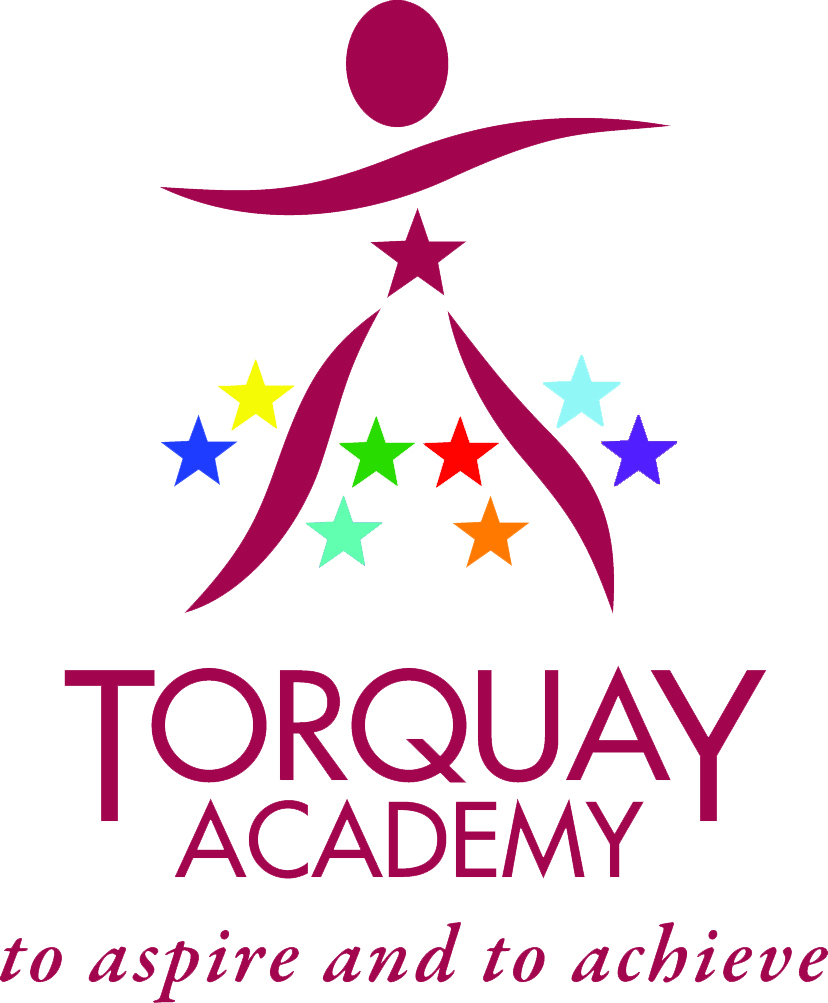 SIXTH FORMADMISSIONSPOLICY2019-2020TORQUAY ACADEMYSixth Form Admissions Policy 2019-20TORQUAY ACADEMY SIXTH FORM ADMISSION ARRANGEMENTS FOR 2019/2020RESPONSIBILITY FOR ADMISSIONS TO TORQUAY ACADEMYThe school governors control the admission of students to Year 12.  They follow all national legislation and any local policy agreements in relation to the admission of students to schools with academy status.  The school’s contact details are:Torquay Academy, Cricketfield Road, Torquay, TQ2 7NUTel: 01803 329351Email: Sixthform@TQacademy.co.ukCONDITIONS OF ADMISSIONTorquay Academy is a comprehensive school and thus has a fully inclusive Sixth Form.  We offer programmes at Level 2 and Level 3 and are able to offer courses to students with a wide range of abilities and aptitudes.  In considering applications, we will accept students onto courses on which they can be expected to have a reasonable chance of success.  Evidence for making this judgement has to be an appropriate level of prior academic achievement; without this, we believe we would be wrong to lead students to believe they had a reasonable chance of success.  Students are admitted to the Sixth Form on condition that they have met the academic entry criteria and subject to the availability of places.  Applications are welcomed from students who are not currently Torquay Academy students.  The academic entry requirements for courses are the same for all applicants.  Priority will be given to students who are currently at Torquay Academy; the admission number for students entering Year 12 from outside Torquay Academy will be 150, less those who meet the entry criteria transferring from the school’s own Year 11.THE APPLICATION PROCESS A Sixth Form Open Evening is held in November; the date is available from the school and advertised on the school website.CAPACITYThe maximum capacity for entrants to Year 12 is 150.  However, it should also be noted that there may be a limit on the number of places available on any particular course.  An application may be refused if it prejudices the provision of efficient education or efficient use of resources.OVER-SUBSCRIPTION CRITERIAWhere the school is named in a student’s Statement of Special Educational Needs the Admission Authority is legally required to admit the student to the school.  Such students will therefore be allocated places before the criteria below are applied.If the school receives more applications than the Admission Number the following criteria in order of priority will apply.Looked-after children.  This covers children who are looked after by a local council in accordance with Section 22 of the Children Act 1989(b) and formerly looked-after children who have been adopted or made subject to a residence or special guardianship order.Students who are the subject of a direction by a local council to admit or who are allocated the school in accordance with a Fair Access Protocol for school places.Students with a brother or sister who will be attending the school (including in the Sixth Form).Children of staff employed on a permanent contract at the school for at least two years, or where the member of staff has been recruited to fill a post for which there is a demonstrable skill shortage.Applicants not in the above categories.A handbook describing all the courses offered for the following academic year is published at the beginning of November each year and distributed with application forms.The closing date for receipt of applications is given on the application form.All students who apply to enter the Sixth Form have a meeting to discuss options and academic entry requirements.  Applicants are asked to bring with them their Year 11 Report.  The School will inform applicants of the outcome by the end of March.ENTRY CRITERIA FOR LEVEL 3 COURSESThese are the GCSE qualifications required for entry to Level 3 courses (A Levels, Diploma or Level 3 BTEC) in the Sixth Form in 2019:A minimum of five GCSEs at Grade C or Grade 5 including English Language and MathematicsAt least grade C or 5 and above, preferably B or A, at GCSE in the subjects to be studied at A LevelWhere the subject was not available at GCSE, any comparable subjects are taken into accountQualifications equivalent to GCSE are considered in the light of the proposed subject choicePlease see our prospectus for additional GCSE requirements for specific A Level subjects.ENTRY CRITERIA FOR LEVEL 2 COURSESWe offer a range of one year Level 2 courses for students who need longer to acquire qualifications at a level equivalent to GCSE.  If necessary, students on these courses also retake GCSE English and Mathematics.  At least an E average GCSE is necessary.  Full details appear in the prospectus.REFUSAL OF A PLACE If a student is not successful in gaining a place, reasons will be given in writing.  Students and parents have the right to appeal to an independent appeal panel.  Details of the arrangements are given in the letter of refusal and are published on the school website.LATE APPLICATIONSLate applications will always be considered against the same criteria as above providing there is a good reason for not meeting the published deadline.